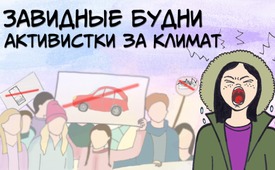 Завидные будни активистки за климат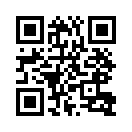 Под заголовком "Я позаимствовал экологическую идею моей дочери-подростка" швейцарская газета Schweizerzeit 25 октября 2019 года опубликовала следующую статью одного отца. Его дочь как раз вернулась с прогулов школы Fridays for Future, и отец в сатирической форме конфронтирует с серьёзностью её экофантазии.Под заголовком "Я позаимствовал экологическую идею моей дочери-подростка" швейцарская газета Schweizerzeit 25 октября 2019 года опубликовала следующую статью одного отца:
"Большое спасибо, дорогая Грета! Хлопающие двери, дикие вопли. Наша дочь только что вернулась с прогулов школы Fridays for Future.
Она злится, потому что мы не забрали ее (щадя климат), и ей пришлось проторчать три часа в автобусе и поезде. Жуя сухой, но по крайней мере веганский, соевый пирог (только для нее, у нас был творожный пирог), ей сделали сюрприз: теперь утром ей можно ездить в школу на автобусе. Это глупо, потому что он ходит один раз в час, и она приезжает в школу либо на час раньше, либо слишком поздно. На велосипеде она тоже не хочет туда ехать из-за множества гор, к тому же, скоро зима. Разве что она получит электровелосипед на Рождество.
В ответ на мое отцовское изумление: «Рождество? Это ведь антиэкологично; все эти пёстрые лампочки и к тому же ещё выброс CO2 от свечей!», звучит первый протест подростка, который поразительно напоминает ее фазу упрямства между вторым и третьим годами жизни.
А что касается электровелосипеда, то наша доченька ещё не видела опустошенных районов, которые остаются после добычи редкоземельных металлов для батарей? Теперь она сидит в своей комнате наверху при 8 градусах. Мы уже отключили отопление из-за экологической совести. Наверное, она греет пальцы, набирая на iPhone злобные сообщения своим друзьям, какие же у неё «дерьмовые родители». Мы объявили ей, что она лишится этого iPhone в 19 часов. В конце концов, безответственно тратить электричество впустую, чтобы вести сомнительно полезные разговоры и, во-вторых, ... см. раздел "Производство лития и экологические последствия". 
На её протесты против этой экспроприации мы парируем спокойным голосом, что либо напрямую отправим iPhone голодающим детям в Африке, либо продадим его и пожертвуем вырученные финансовые средства на спасение тропических лесов Южной Америки.
По-настоящему весело станет в понедельник, когда мы поменяем её красивую одежду на джутовую, шерстяную и конопляную. Её Nikies на пластиковой подошве будут решительно заменены на голландские деревянные шлёпанцы. Если она все еще будет орать, у нее есть два варианта: во-первых, определить, под влияние каких безмозглых экофантазеров она попала, и, во-вторых, под влияние каких безмозглых экофантазеров она попала. Спасибо, Грета! Ты так вдохновила нас в области воспитания, как никто другой не смог бы это сделать. Мы с женой только что крикнули дочери наверх: "Мы едем в МакДональдс, ты поедешь с нами? Будем надеяться, что к нашему возвращению истерические вопли стихнут."от DBИсточники:Schweizerzeit, Ausgabe Nr. 20, 25. Oktober 2019 «Ich habe den Öko-Gedanken meiner pubertierenden Tochter übernommen», Seite 16Может быть вас тоже интересует:#Izmenenijeklimata - Изменение климата - www.kla.tv/IzmenenijeklimataKla.TV – Другие новости ... свободные – независимые – без цензуры ...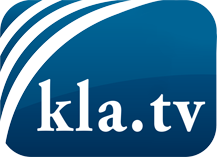 О чем СМИ не должны молчать ...Мало слышанное от народа, для народа...регулярные новости на www.kla.tv/ruОставайтесь с нами!Бесплатную рассылку новостей по электронной почте
Вы можете получить по ссылке www.kla.tv/abo-ruИнструкция по безопасности:Несогласные голоса, к сожалению, все снова подвергаются цензуре и подавлению. До тех пор, пока мы не будем сообщать в соответствии с интересами и идеологией системной прессы, мы всегда должны ожидать, что будут искать предлоги, чтобы заблокировать или навредить Kla.TV.Поэтому объединитесь сегодня в сеть независимо от интернета!
Нажмите здесь: www.kla.tv/vernetzung&lang=ruЛицензия:    Creative Commons License с указанием названия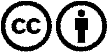 Распространение и переработка желательно с указанием названия! При этом материал не может быть представлен вне контекста. Учреждения, финансируемые за счет государственных средств, не могут пользоваться ими без консультации. Нарушения могут преследоваться по закону.